Sustainability of Water Resources in the Colorado River Handout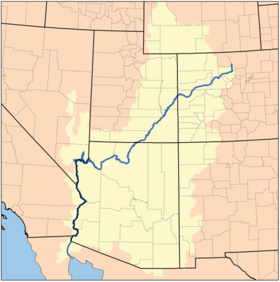 What are some examples of possibilism in the southwest, in relation to the Colorado River?What are some options available to promote sustainability in the Colorado River Basin?Environmental PillarEconomy PillarSociety Pillar